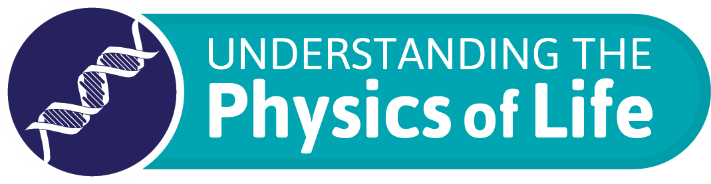 PoLNET3 Sandpit Application FormPhysics of Life Network 2020-2023Applicant detailsName of lead applicant(s)Institute and dept. affiliation(s)Email(s)Sandpit DetailsTitle of sandpit: Sandpit overview (including background and rationale)What are the key questions that this sandpit will address?Workshop outputs e.g. links to new collaboration, grant applications and publicationsEngagement potential between Physical and Life SciencesProposed date and venueBreakdown of expenditurePlease provide a breakdown of the proposed budget. See below for further details. Which of these Journals could you align with this sandpit? Interface				iScience				Physical Biology			Funding and ReportingFor any questions related to the planning of your event or completion of this form, please feel free to email k.h.baker@dur.ac.uk. Organisers of approved sandpit will be expected to provide a written final report within six months of the completion of the event. A report form will be provided. Reasonable standard class travel and subsistence expenses for invited speakers will be reimbursed directly by the Network following the event. Please send this completed application form along with any additional information to k.h.baker@dur.ac.uk. Once received, a confirmation email will be sent, and your application will be considered within one month of submission. Where possible, please provide information on expected UK, EU or international travel/accommodation costs.Length of sandpit – could be a few meetings across several monthsExpected sandpit size (e.g. suggested collaborators).Other anticipated expenditure (where known e.g. including venue info, catering):Additional sources of income, please indicate any other sources of anticipated or secured co-funding. Total PoLNET funds requested *Note £4K can be awarded for a sandpit